ТЕХНИЧЕСКОЕ  ЗАДАНИЕна поставку новогодних подарков для сотрудников ГК  «ВОЛМА», брендированных   ТМ ВОЛМА для нужд ООО «УК «ВОЛМА»Предмет открытого запроса предложений является  поставка сувенирной   продукции  брендированной  ТМ  ВОЛМА для нужд ООО «УК «ВОЛМА» в целях формирования новогодних подарков для поздравления сотрудников компании согласно следующей спецификации:Позиция 1: Набор бокалов для глинтвейна на ножке (2 шт.)Позиция 2: Вложение «Открытка»Позиция 3: Специи для глинтвейнаПозиция 4: Сумка-шоппер2. Требования к качествуПоставляемый товар должен быть новым (товаром, который не был в употреблении, в ремонте, не был восстановлен) и соответствовать требованиям качества, безопасности, санитарным нормам, ГОСТам и иным требованиям, с предоставлением сертификатов, установленным законодательством РФ. Требования к предоставлению сертификации:-сертификат соответствия на товар-паспорт на товар-в случае, если товар не подлежит сертификации, то при поставке товара должно быть предоставлено отказное письмо, свидетельствующее, что данный товар не включен в перечень товаров и услуг, подлежащих обязательной сертификации на территории РФ.3. Гарантийный срокГарантийный срок на набор бокалов для глинтвейна на ножке не менее 12 месяцев с даты поставки товара.Срок годности на специи для глинтвейна не менее 24 месяцев с даты поставки товара.4. Срок поставкиДо 16 декабря 2022 года (разовая поставка).5. Условия поставкиДоставка продукции осуществляется по нижеследующим адресам за счет за счет Исполнителя: ООО "ВОЛМА-Челябинск"- 21 шт.454089, г.Челябинск, ул. Героев Танкограда, д.67ПООО "ВОЛМА-Воскресенск"- 398 шт.140200, Московская область, Воскресенский район, г. Воскресенск, ул. Кирова, дом 3 стр. 1 .ООО "ВОЛМА-Оренбург"- 154 шт. 461343, Оренбургская обл., Беляевский р-н, п. Дубенский ул. Заводская д.1,ООО "ВОЛМА-Майкоп"- 140 шт. 385752, Республика Адыгея, Майкопский район, пгт. Каменномостский, ул. К. Маркса, 66, каб. 10ООО "ВОЛМА-Абсалямово"- 157 шт.423957, Татарстан Респ, Ютазинский р-н, Абсалямово с, Советская ул., дом № 121.ООО "УК «ВОЛМА» - 1 113 шт.400019, Волгоградская обл., г. Волгоград, ул. Крепильная 128ООО "МИКСГИПС" -217 шт.665800, Иркутская обл., г. Ангарск, кв-л 4 (первый промышленный массив тер.), стр. 4, пом. 336. Порядок приемки продукции.Факт и дата приемки-передачи продукции подтверждается отметкой Покупателя о получении продукции в товаросопроводительной накладной на складе Покупателя. Осмотр продукции на предмет соответствия количества, указанного в накладной, Покупатель производит в момент приемки-передачи продукции. Приемка по качеству происходит в течение 5 (пяти) рабочих дней с момента принятия продукции Покупателем.7. Форма и порядок оплаты: Безналичный расчет.Порядок оплаты предлагается Участникам тендера и является одним из критериев оценки. Предпочтительной является оплата по факту поставки товара с отсрочкой платежа (при наличии всех необходимых документов: паспорта, сертификаты, счета-фактуры, ТТН и т.д.). Датой выполнения Покупателем обязательства по оплате считается дата списания денежных средств с расчетного счета Покупателя.8. Требования к ценеВ цену товара должны быть включены все расходы Участника тендера по изготовлению, доставке, упаковке, маркировке, погрузке, транспортировке, разгрузке товаров, а также прочие расходы и налоги, уплаченные или подлежащие уплате в процессе исполнения договора.Приложение №1 к Техническому заданию
Внешний вид Товара и логотипаБокал для глинтвейна на ножке 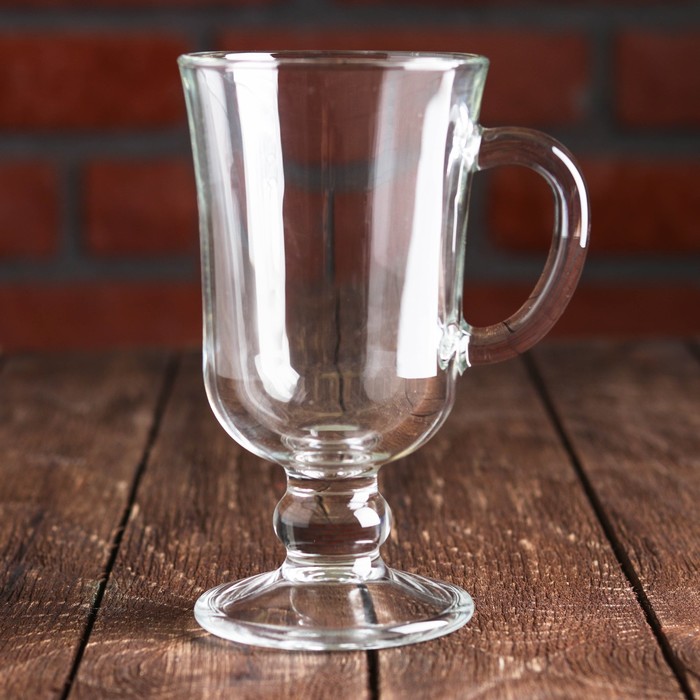 Вложение «Открытка»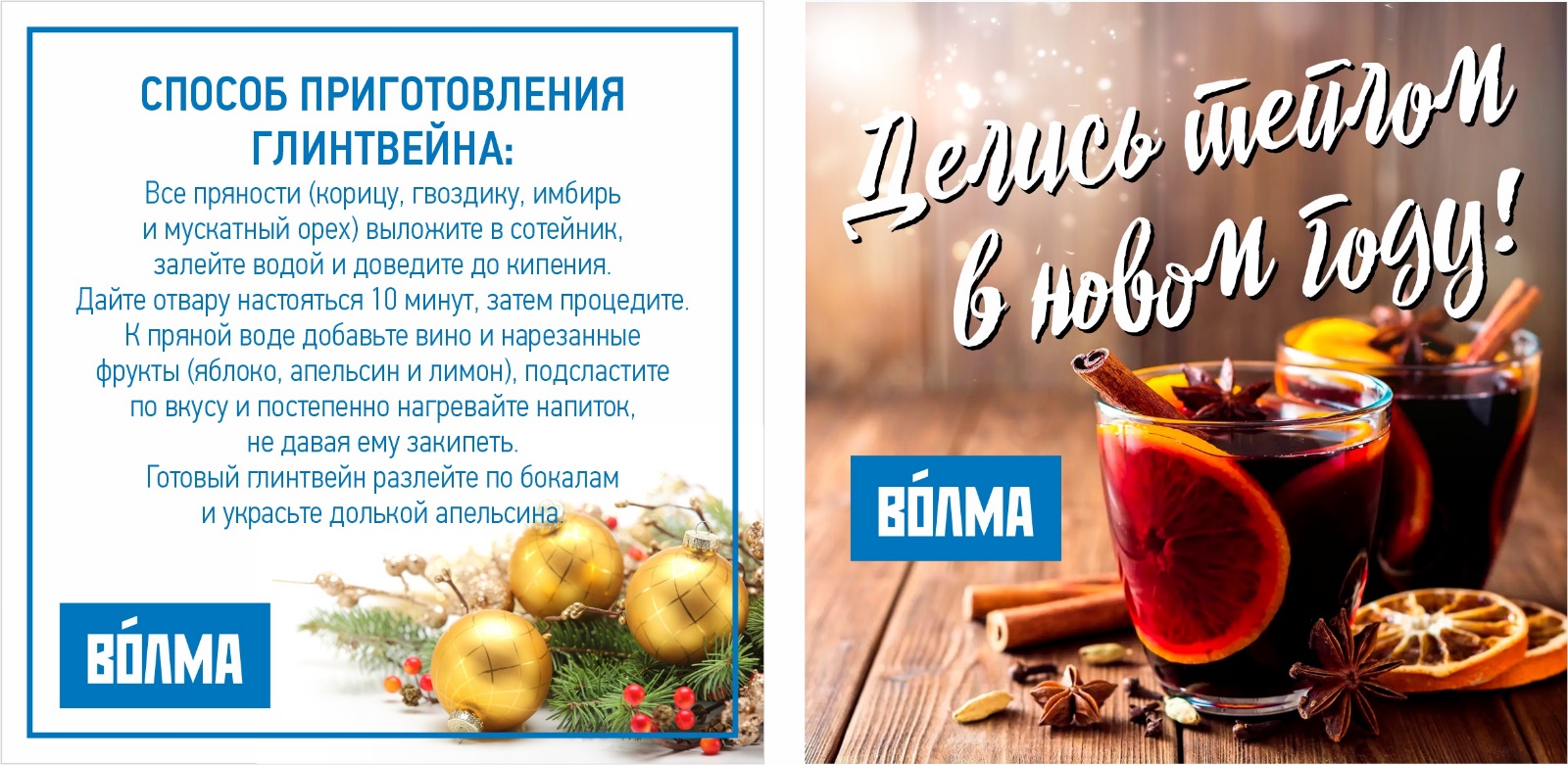 Сумка-шоппер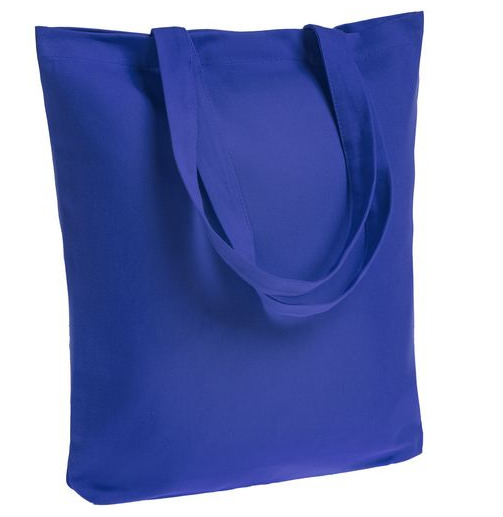 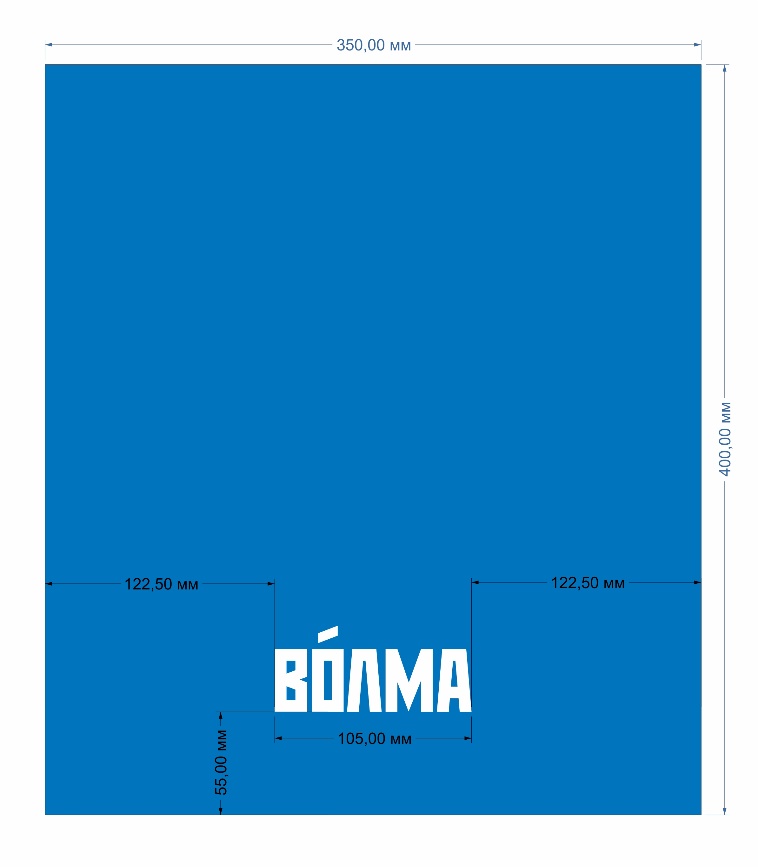 Материал товараСтеклоНазначениеДля напитков (глинтвейнов)Объем200-230 млВидСогласно Приложению 1Упаковкакрафт-коробка (картон.) + ПВХ окошко + в коробку необходим бумажный наполнитель Размер упаковки22х19х9 см. Тираж2 200 шт.КатегорияОткрыткаРазмер100х100 мм  Тип поверхностиБумага матовая  Макет Согласно Приложению 1Плотность 200 г/м2.Оригинал-макетыМакеты предоставляются Исполнителем в соответствии с требованиями ЗаказчикаПечать (брендирование)ДвухсторонняяТираж2200 шт.КатегорияСпецииСоставПалочки корицы, сушеный апельсин, сушеный лимон, кардамон, мускатный орех, бадьян, гвоздика, перец душистый.Масса нетто30-65 гр.Упаковка Крафт-коробка\ пакетТираж2200 шт.Материал товараХлопок 100%Размер35 х 40 смДлина ручек 70/72 х 3 смЦвет товараСиний (цвет близкий к Pantone 300 C)Плотность материалаОт 220 до 260 гр./м2Оригинал-макетыМакеты предоставляются Заказчиком в соответствии с требованиями ИсполнителяВид товара и макетСогласно Приложению 1Цветность макета1+0Размер макета105 ммНанесение (брендирование)Шелкография, с одной стороны Тираж2 200 шт.